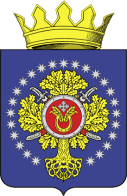 УРЮПИНСКИЙ МУНИЦИПАЛЬНЫЙ РАЙОНВОЛГОГРАДСКОЙ ОБЛАСТИУРЮПИНСКАЯ  РАЙОННАЯ  ДУМАР  Е  Ш  Е  Н  И  Е31 августа 2020  года	                  № 133Об утверждении Положения о порядке проведения конкурсапо отбору кандидатур на должность главы Урюпинского муниципального района Волгоградской областиВ соответствии со статьей 36 Федерального закона от 6 октября 2003 года №131-ФЗ «Об общих принципах организации местного самоуправления в Российской Федерации», Законом Волгоградской области от 29 мая 2014 года № 70-ОД «О некоторых вопросах формирования органов местного самоуправления в Волгоградской области», статьей 26 Устава Урюпинского муниципального района Волгоградской области, Урюпинская районная Дума РЕШИЛА:1. Утвердить Положение о порядке проведения конкурса по отбору кандидатур на должность главы Урюпинского муниципального района Волгоградской области (прилагается).2. Признать утратившим силу:решение Урюпинской районной Думы от 6 ноября 2015  года № 16/121 «Об утверждении Положения о порядке проведения конкурса по отбору кандидатур на должность главы Урюпинского муниципального района Волгоградской области»;решение Урюпинской районной Думы от 10 апреля 2019 года № 58/546 «О внесении изменений в Положение о порядке проведения конкурса по отбору кандидатур на должность главы Урюпинского муниципального района Волгоградской области, утвержденное решением Урюпинской районной Думы от 06 ноября 2015 года № 16/121»;решение Урюпинской районной Думы от 05 сентября 2019  года                 № 63/595 «О внесении изменений в решение Урюпинской районной Думы от 10 апреля 2019 года № 58/546 «О внесении изменений в Положение о порядке проведения конкурса по отбору кандидатур на должность главы Урюпинского муниципального района Волгоградской области, утвержденное решением Урюпинской районной Думы от 06 ноября 2015 года № 16/121».3. Направить настоящее решение исполняющему обязанности главы Урюпинского муниципального района А.Ю. Максимову для подписания и опубликования в установленном порядке.4. Настоящее решение вступает в силу после его опубликования в информационном бюллетене администрации Урюпинского муниципального района «Районные ведомости».       Председатель                           Исполняющий обязанности главыУрюпинской районной Думы         Урюпинского муниципального района                          Т.Е. Матыкина                                                  А.Ю. МаксимовУтверждено решением                   Урюпинской  районной  Думы                от 31 августа 2020 года № 133 ПОЛОЖЕНИЕ о порядке проведения конкурса по отбору кандидатур на должность главы Урюпинского муниципального района Волгоградской области1. Общие положения1.1. Настоящее Положение определяет порядок проведения конкурса по отбору кандидатур на должность главы Урюпинского муниципального района Волгоградской области (далее – глава Урюпинского муниципального района).1.2. Целью конкурса является отбор на альтернативной основе кандидатов, наиболее подготовленных для избрания на должность главы Урюпинского муниципального района из числа граждан, представивших документы для участия в конкурсе, на основании их профессиональной подготовки, стажа и опыта работы, а также иных качеств, выявленных при проведении конкурса.2. Условия конкурса и требования к кандидатам2.1. Право на участие в конкурсе по отбору кандидатур на должность главы Урюпинского муниципального района Волгоградской области имеют граждане Российской Федерации, а также граждане иностранных государств - участников международных договоров Российской Федерации, в соответствии с которыми иностранные граждане имеют право быть избранными в органы местного самоуправления, достигшие на день проведения конкурса 21 года и владеющие государственным языком Российской Федерации.Кандидатом на должность главы Урюпинского муниципального района может быть зарегистрирован гражданин, который на день проведения конкурса не имеет в соответствии с Федеральным законом от 12 июня 2002 года № 67-ФЗ «Об основных гарантиях избирательных прав и права на участие в референдуме граждан Российской Федерации» ограничений пассивного избирательного права для избрания выборным должностным лицом местного самоуправления.2.2. Требования к профессиональному образованию и (или) профессиональным знаниям и навыкам, которые являются предпочтительными для осуществления главой муниципального образования полномочий по решению вопросов местного значения:- высшее образование;- стаж работы на руководящих должностях в сфере финансов, права, промышленного производства, иных отраслях экономики или социальной сферы не менее пяти лет, либо стаж муниципальной или государственной гражданской службы соответственно на высших или главных должностях муниципальной (государственной гражданской) службы не менее пяти лет, либо стаж работы на постоянной основе на выборных муниципальных (государственных) должностях не менее пяти лет. Факт соответствия либо несоответствия кандидата указанным в настоящем пункте требованиям не может являться основанием для отказа кандидату в допуске к участию в конкурсе и учитывается при оценке кандидата на втором этапе конкурса.2.3. Гражданин, изъявивший желание участвовать в конкурсе, представляет в конкурсную комиссию в сроки, указанные в объявлении конкурсной комиссии о приеме документов для участия в конкурсе, следующие документы:а) личное заявление по форме согласно приложению 1 к настоящему Положению; б) две фотографии размером 3 x ;в) собственноручно заполненную и подписанную анкету по форме, установленной распоряжением Правительства Российской Федерации от 26 мая 2005 года № 667-р;г) паспорт или иной документ, удостоверяющий личность;д) документы, подтверждающие стаж работы: копию трудовой книжки, заверенную по месту работы или нотариально, или иные документы, подтверждающие его трудовую (служебную) деятельность;е) документы об образовании;ж) документ, подтверждающий регистрацию в системе индивидуального (персонифицированного) учета, на бумажном носителе или в форме электронного документа либо страховое свидетельство обязательного пенсионного страхования;з) свидетельство о постановке физического лица на учет в налоговом органе по месту жительства на территории Российской Федерации;и) документы воинского учета – для граждан, пребывающих в запасе, и лиц, подлежащих призыву на военную службу;к) справки о доходах, расходах, об имуществе и обязательствах имущественного характера по форме, установленной Указом Президента Российской Федерации от 23 июня . № 460 «Об утверждении формы справки о доходах, расходах, об имуществе и обязательствах имущественного характера и внесении изменений в некоторые акты Президента Российской Федерации» (далее – сведения о доходах):- гражданина, изъявившего желание участвовать в конкурсе;- супруги (супруга) и несовершеннолетних детей гражданина, изъявившего желание участвовать в конкурсе.Указанные справки должны содержать сведения о доходах гражданина, а также сведения о доходах супруги (супруга) и несовершеннолетних детей гражданина, полученных от всех источников (включая доходы по прежнему месту работы или месту замещения выборной должности, пенсии, пособия, иные выплаты), за календарный год, предшествующий году представления документов для участия в конкурсе, сведения об имуществе, принадлежащем гражданину, а также супруге (супругу) и несовершеннолетним детям гражданина на праве собственности, и об обязательствах имущественного характера - по состоянию на первое число месяца, предшествующего месяцу представления документов для участия в конкурсе (на отчетную дату);л) согласие на обработку персональных данных согласно приложению 2 к настоящему Положению.Гражданин, изъявивший желание участвовать в конкурсе, может представить иные документы (их копии, заверенные нотариально или кадровыми службами по месту работы), характеризующие его личность и профессиональную подготовку,  в том числе справку о наличии (отсутствии) судимости и (или) факта уголовного преследования либо о прекращении уголовного преследования.2.4. Секретарь конкурсной комиссии, принимающий документы, в присутствии гражданина, изъявившего желание участвовать в конкурсе, сверяет наличие документов, приложенных к заявлению, с их перечнем, указанным в заявлении, снимает копии с документов, указанных в подпунктах «г» - «и» пункта 2.3 настоящего Положения, возвращает гражданину, изъявившему желание участвовать в конкурсе, подлинники указанных документов, а также выдает заявителю копию заявления с отметкой о дате и времени приема документов.Заявление гражданина, изъявившего желание участвовать в конкурсе, (далее – кандидат) регистрируется в журнале регистрации заявлений с указанием даты его представления и присвоением порядкового регистрационного номера по форме, утверждаемой конкурсной комиссией. 2.5. Заявления кандидатов и приложенные к ним документы (копии документов) хранятся у секретаря конкурсной комиссии с соблюдением требований по хранению персональных данных.3. Конкурсная комиссия3.1. Для проведения конкурса и представления кандидатур на должность главы Урюпинского муниципального района формируется конкурсная комиссия (далее - комиссия), состоящая из 6 членов.Половина членов комиссии назначается Урюпинской районной Думой, а другая половина - Губернатором Волгоградской области.Не позднее дня, следующего за днем принятия решения о формировании комиссии, Урюпинская районная Дума в письменной форме уведомляет Губернатора Волгоградской области о принятом решении и предлагает назначить 3 членов конкурсной комиссии.3.2. Полномочия члена комиссии прекращаются досрочно в случаях:        1) смерти члена комиссии;        2) представления членом комиссии на имя председателя комиссии заявления в письменной форме о сложении своих полномочий;        3) представления в комиссию членом комиссии документов для участия в конкурсе.В указанных случаях комиссия принимает решение об исключении такого лица из состава комиссии в течение 3 рабочих дней со дня наступления соответствующего случая.В случае исключения из состава комиссии члена комиссии, назначенного Губернатором Волгоградской области, председатель (заместитель  председателя) комиссии не позднее одного дня со дня принятия решения об исключении члена комиссии, предлагает Губернатору Волгоградской области назначить нового члена комиссии в течение 5 рабочих дней. В случае исключения из состава комиссии члена комиссии, назначенного Урюпинской районной Думой, председатель (заместитель председателя) комиссии не позднее одного дня со дня принятия решения об исключении члена комиссии, предлагает Урюпинской районной Думе назначить нового члена комиссии в течение 5 рабочих дней.Если из состава комиссии исключена одна треть и более от установленной численности членов комиссии, и уполномоченное должностное лицо (орган) не назначили нового члена (новых членов) комиссии взамен исключенных в срок, указанный в уведомлении, то комиссия считается неправомочной и конкурс признается несостоявшимся.3.3. Комиссия состоит из председателя, заместителя председателя, секретаря и иных членов комиссии. Председатель, заместитель председателя и секретарь комиссии избираются на первом заседании комиссии большинством голосов от числа присутствующих членов комиссии.Первое заседание комиссии проводится после назначения всех членов комиссии не позднее 14 рабочих дней после даты принятия Урюпинской районной Думой решения о проведении конкурса.О дате, времени и месте проведения первого заседания комиссии члены комиссии уведомляются уполномоченным Урюпинской районной Думой должностным лицом, последующих заседаний - секретарем комиссии путем вручения соответствующего уведомления под роспись или направления заказным письмом с уведомлением о вручении либо иным способом, обеспечивающим заблаговременное получение информации членом комиссии.3.4. Деятельность комиссии осуществляется коллегиально. Формой деятельности комиссии являются заседания. Заседание комиссии считается правомочным, если на нем присутствует не менее двух третей от установленной численности комиссии.3.5. Председатель комиссии:- представляет комиссию во взаимоотношениях с кандидатами, органами государственной власти, органами местного самоуправления, организациями и гражданами;- созывает и ведет заседания комиссии;- определяет порядок работы комиссии;- подписывает протоколы, решения, иные документы комиссии;- оглашает на заседании Урюпинской районной Думы принятое по результатам конкурса решение комиссии;- представляет по результатам конкурса Урюпинской районной Думе кандидатов.3.6. Заместитель председателя комиссии исполняет обязанности председателя комиссии в период его отсутствия.3.7. Секретарь комиссии осуществляет делопроизводство комиссии.3.8. Решения комиссии принимаются открытым голосованием большинством голосов от числа членов комиссии, присутствующих на заседании комиссии, и оформляются протоколом, который подписывают члены комиссии, присутствующие на заседании. При равенстве голосов членов комиссии решающим является голос председательствующего на заседании комиссии.3.9. Материально-техническое, правовое и документационное обеспечение деятельности комиссии осуществляется администрацией Урюпинского муниципального района.3.10. Полномочия конкурсной комиссии прекращаются в день вступления в должность главы Урюпинского муниципального района, избранного по результатам конкурса.4. Порядок проведения конкурса4.1. Решение о проведении конкурса принимается Урюпинской районной Думой.4.2. Решение о проведении конкурса принимается в случаях:1) истечения срока полномочий главы Урюпинского муниципального района;2) досрочного прекращения полномочий главы Урюпинского муниципального района;3) признания конкурса несостоявшимся.4.3. В случае, предусмотренном в подпункте 1 пункта 4.2 настоящего раздела, решение Урюпинской районной Думы об объявлении конкурса принимается не ранее чем за 30 календарных дней до истечения срока полномочий главы Урюпинского муниципального района и не позднее чем через 30 календарных дней со дня истечения срока полномочий.4.4. В случае, предусмотренном в подпункте 2 пункта 4.2 настоящего раздела, решение Урюпинской районной Думы о проведении конкурса принимается в течение 30 календарных дней со дня прекращения полномочий главы Урюпинского муниципального района в соответствии с положениями частей 8.1-1 – 8.2 статьи 36 Федерального закона от 06 октября 2003 года № 131-ФЗ «Об общих принципах организации местного самоуправления в Российской Федерации».4.5. В случае, предусмотренном в подпункте 3 пункта 4.2 настоящего раздела, решение Урюпинской районной Думы о проведении конкурса принимается в течение 10 календарных дней со дня признания конкурса несостоявшимся, за исключением случаев, предусмотренных пунктами 5,5 и 5.6 настоящего Положения.4.6. Объявление конкурсной комиссии о приеме документов для участия в конкурсе опубликовывается в порядке, установленном для опубликования муниципальных правовых актов Урюпинского муниципального района, не позднее чем за 20 календарных дней до дня проведения конкурса и содержит:- дату, время и место проведения конкурса;- условия конкурса;- требования к кандидатам;- перечень документов, подлежащих представлению в комиссию;- адрес, по которому ведется прием документов, необходимых для участия в конкурсе, график работы;- срок представления документов для участия в конкурсе кандидатами;- номер контактного телефона для получения справочной информации.Данная информация публикуется в информационном бюллетене администрации Урюпинского муниципального района «Районные ведомости» и размещается на официальном сайте администрации Урюпинского муниципального района в информационно-телекоммуникационной сети «Интернет».4.7. Срок подачи заявлений и документов для участия в конкурсе составляет 10 рабочих дней со дня публикации объявления о его проведении.4.8. В случае, если для участия в конкурсе подано только одно заявление либо в случае, если на первом этапе конкурса комиссией приняты решения об отказе в допуске к участию во втором этапе конкурса в отношении всех кандидатов, либо в случае, если в результате таких решений к участию в конкурсе допущен только один кандидат, либо в случае неявки на конкурс всех кандидатов или явки только одного кандидата, конкурс считается несостоявшимся и по предложению комиссии Урюпинская районная Дума в течение 10 календарных дней принимает решение о проведении нового конкурса.4.9. Конкурс проводится в два этапа.На первом этапе комиссия осуществляет мероприятия по проверке соответствия документов, представленных кандидатами, установленным требованиям, достоверность сведений, указанных в этих документах. По решению комиссии с целью уточнения и (или) разъяснения по представленным документам и сведениям на заседание могут приглашаться кандидаты.По результатам указанных мероприятий комиссия выносит мотивированное решение по каждому кандидату о допуске (об отказе в допуске) к участию во втором этапе конкурса. Решение об отказе в допуске к участию во втором этапе конкурса принимается в случае несоответствия кандидата требованиям, установленным пунктом 2.1 настоящего Положения.Решение комиссии о допуске (об отказе в допуске) к участию во втором этапе конкурса принимается не позднее 20 рабочих дней с даты окончания срока приема документов, указанного в объявлении конкурсной комиссии о приеме документов для участия в конкурсе от кандидатов, и доводится до сведения кандидата под роспись или путем направления его заказным письмом с уведомлением о вручении не позднее 3 рабочих дней со дня принятия соответствующего решения.В решении комиссии о допуске к участию во втором этапе конкурса указывается дата, время и место его проведения.4.10. Второй этап конкурса проводится в форме собеседования с каждым из кандидатов поочередно в порядке регистрации заявлений.При проведении собеседования комиссия оценивает личностные и профессиональные, в том числе предусмотренные пунктом 2.2 настоящего Положения, качества кандидатов, их видение развития Урюпинского муниципального района, организации работы администрации Урюпинского муниципального района.По результатам собеседования комиссией принимается решение о результатах конкурса, в котором указываются кандидаты, наиболее подготовленные для замещения должности главы Урюпинского муниципального района. Решение комиссии оформляется протоколом, который подписывается всеми принявшими участие в голосовании членами комиссии.В протоколе заседания комиссии указываются:дата и номер протокола;общее количество членов комиссии и число членов комиссии, присутствующих на заседании конкурсной комиссии;число граждан, представивших документы для участия в конкурсе;число граждан, отказавшихся от участия в конкурсе;число граждан, в отношении которых комиссией принято решение об отказе в допуске ко второму этапу конкурса;число граждан, не явившихся на заседание комиссии для участия во втором этапе конкурса;ход проведения второго этапа конкурса;решение комиссии.4.11. Протокол заседания комиссии о результатах конкурса в течение 3 рабочих дней со дня его принятия направляется в Урюпинскую районную Думу.В указанный срок комиссия информирует кандидатов о результатах конкурса под роспись или путем направления заказного письма с уведомлением о вручении.5. Избрание главы Урюпинского муниципального района 5.1. Для проведения голосования по избранию главы Урюпинского муниципального района комиссией представляется в Урюпинскую районную Думу не менее двух зарегистрированных кандидатов.Заседание Урюпинской районной Думы по избранию главы Урюпинского муниципального района проводится не позднее 10 рабочих дней со дня поступления в Урюпинскую районную Думу решения комиссии о результатах конкурса.5.2. Рассмотрение вопроса об избрании главы Урюпинского муниципального района осуществляется с приглашением кандидатов, представленных комиссией для избрания на должность главы Урюпинского муниципального района.Кандидаты уведомляются секретарем конкурсной комиссии о дате, времени и месте проведения заседания Урюпинской районной Думы, на котором будет рассматриваться вопрос об избрании главы Урюпинского муниципального района путем вручения им соответствующего уведомления под роспись или направлением заказным письмом с уведомлением о вручении.Неявка кандидата на заседание Урюпинской районной Думы не препятствует рассмотрению вопроса об избрании главы Урюпинского муниципального района.5.3. Председатель комиссии, а в его отсутствие - заместитель председателя комиссии на заседании Урюпинской районной Думы информирует депутатов Урюпинской районной Думы (далее - депутаты, депутат) о количестве граждан, представивших документы для участия в конкурсе, результатах конкурса, представляет кандидатов для обсуждения и избрания главы Урюпинского муниципального района.Депутаты вправе задавать вопросы кандидату, высказывать свое мнение по каждому кандидату.Кандидат в любое время до начала процедуры голосования имеет право заявить самоотвод, который принимается без голосования.После обсуждения кандидатов депутаты переходят к голосованию.5.4. Решение об избрании главы Урюпинского муниципального района принимается большинством голосов от установленной численности депутатов открытым голосованием.По решению Урюпинской районной Думы, принятому большинством голосов от установленной численности депутатов Урюпинской районной Думы, избрание главы Урюпинского муниципального района может осуществляться тайным голосованием.Кандидат, являющийся депутатом Урюпинской районной Думы, участие в голосовании не принимает.5.5. В случае если кандидат снимет свою кандидатуру на этапе избрания в Урюпинской районной Думе и число кандидатов останется менее двух, то конкурс считается несостоявшимся и Урюпинская районная Дума в тот же день принимает решение об объявлении нового конкурса в соответствии с настоящим Положением.5.6. В случае если при голосовании ни один из кандидатов не набрал необходимого числа голосов, Урюпинская районная Дума на этом же заседании проводит повторное голосование.Если в результате повторного голосования ни один из кандидатов не набрал необходимого числа голосов, Урюпинская районная Дума на этом же заседании принимает решение о проведении нового конкурса комиссией, которая проводила конкурс, признанный несостоявшимся.5.7. Победитель конкурса в течение 2 рабочих дней со дня принятия решения об избрании его на должность главы Урюпинского муниципального района уведомляется об этом путем вручения ему копии указанного решения под роспись или направления заказным письмом с уведомлением о вручении.5.8. Победитель конкурса в течение 2 рабочих дней после получения письменного уведомления об избрании его на должность главы Урюпинского муниципального района вступает в должность главы Урюпинского муниципального района.5.9. Решение Урюпинской районной Думы об избрании на должность главы Урюпинского муниципального района в течение 3 рабочих дней с даты принятия направляется Губернатору Волгоградской области.5.10. Документы кандидатов, принявших участие в конкурсе, возвращаются по письменному заявлению кандидатов, поступившему в течение трех лет со дня избрания главы Урюпинского муниципального района. Копии возвращенных документов в установленном порядке подлежат хранению в Урюпинской районной Думе.    Исполняющий обязанности главыУрюпинского муниципального района                                 А.Ю. Максимов                             Приложение 1            к Положению о порядке проведенияконкурса по отбору кандидатур на должность  главы  Урюпинского муниципального районаВолгоградской области  Председателю конкурсной комиссии по отбору кандидатур на должность                                  главы Урюпинского муниципального района Волгоградской области     ____________________________________,фамилия, имя, отчество (при наличии) гражданиназарегистрированного (ой)  по адресу:____________________________________,адрес регистрации по паспортупроживающего (ей) по адресу:____________________________________,фактический адрес проживаниятелефон: _____________________________мобильный телефон: ___________________факс: ________________________________e-mail: _______________________________ЗАЯВЛЕНИЕ        Прошу  Вас  допустить меня к участию в конкурсе по отбору кандидатур на должность главы Урюпинского муниципального района Волгоградской области.        Мною подтверждается, что с решением «Об утверждении Положения о порядке проведения конкурса по отбору кандидатур на должность главы Урюпинского муниципального района Волгоградской области», требованиями, установленными Уставом Урюпинского муниципального района Волгоградской области и (или) принимаемыми в соответствии с Уставом нормативными правовыми актами я ознакомлен(а); сведения, содержащиеся в представленных документах, достоверны и не являются подложными*.Прилагаю следующие документы:1)2)3)4) …_______________* в заявлении также должны указываться сведения о судимости кандидата, а если судимость снята или погашена, - также сведения о дате снятия или погашения судимости.___________________                                                         ___________________ (дата)                                                                                                                                     (подпись)Приложение 2                  к Положению о порядке проведенияконкурса по отбору кандидатур на должность  главы  Урюпинского муниципального района Волгоградской области               Согласиена обработку персональных данныхЯ, ___________________________________________________________ ,фамилия, имя, отчество (при наличии)паспорт серия______ № _________ выдан______________________________ ,                                                                                                         (кем и когда)проживающий(ая) по адресу: ___________________________________________________________________________________________________________,даю  согласие  конкурсной  комиссии по отбору кандидатур на должность главы Урюпинского муниципального района Волгоградской области, осуществляющей деятельность по адресу: 403113, Волгоградская обл., г. Урюпинск, пл. Ленина, д. 3, каб.101 на обработку  моих  персональных данных, включая сбор, запись, систематизацию, накопление, хранение, уточнение  (обновление, изменение), извлечение, использование, передачу (распространение, предоставление, доступ), обезличивание,  блокирование,  удаление, уничтожение персональных данных, с использованием средств автоматизации или без использования таких средств, а именно:фамилии, имени, отчества (при  наличии);года, месяца, даты рождения, места рождения;адреса;паспортных данных (серия, номер, кем и когда выдан);гражданства;ИНН;сведений, содержащихся в документе, подтверждающем регистрацию в системе индивидуального (персонифицированного) учета, либо сведений из страхового свидетельства обязательного пенсионного страхования;сведений о судимости;сведений об образовании;сведений по воинскому учету, включая сведения о реквизитах документов воинского учета;сведений о выполняемой работе с начала трудовой деятельности, содержащихся в трудовой книжке или иных документах, подтверждающих трудовую (служебную) деятельность;  сведений о доходах, полученных от всех источников (включая доходы по прежнему месту работы или месту замещения выборной должности, пенсии, пособия, иные выплаты);сведений о принадлежащем на праве собственности имуществе и об обязательствах имущественного характера;иных персональных данных, содержащихся в документах, представленных для участия в конкурсе по собственной инициативе. Цель обработки персональных данных: проверка сведений, представленных кандидатами в конкурсную комиссию.Я уведомлен(а) о своем праве отозвать согласие путем подачи письменного заявления    в    соответствии   с   действующим   законодательством.   Всю ответственность  за  неблагоприятные  последствия  отзыва  согласия беру на себя.Подтверждаю,  что ознакомлен(а) с положениями Федерального закона от 27 июля  2006  г.  №  152-ФЗ  "О  персональных  данных", права и обязанности в области защиты персональных данных мне разъяснены.Согласие вступает в силу со дня его подписания.                                             __________               ________________________                                                                             подпись                           фамилия, и. о. (при наличии) «_____»____________20___г